ПРОЕКТ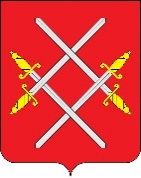 АДМИНИСТРАЦИЯ РУЗСКОГО ГОРОДСКОГО ОКРУГАМОСКОВСКОЙ ОБЛАСТИПОСТАНОВЛЕНИЕот __________________________ №_______О внесении изменений в муниципальную программу Рузского городского округа «Архитектура и градостроительство»,утвержденную постановлением Администрации Рузского городскогоокруга от 31.10.2019 № 5174 (в ред. от 18.02.2021 №459)В соответствии со ст. 86 Бюджетного кодекса Российской Федерации, Федеральным законом от 06.10.2003 №131-ФЗ «Об общих принципах организации местного самоуправления в Российской Федерации», государственной программой Московской области «Архитектура и градостроительство Подмосковья», утвержденной постановлением Правительства Московской области от 25.10.2016 №791/39, Перечнем муниципальных программ Рузского городского округа, действующих с 01.01.2020», утвержденным постановлением Администрации Рузского городского округа от 10.12.2020 №3991, Порядком разработки и реализации муниципальных программ Рузского городского округа, утвержденным постановлением Администрации Рузского городского округа от 28.10.2019 №5093, руководствуясь Уставом Рузского городского округа Московской области, Администрация Рузского городского округа постановляет:1. Муниципальную программу Рузского городского округа «Архитектура и градостроительство», утвержденную постановлением Администрации Рузского городского округа от 31.10.2019 № 5174 (в ред. от 18.02.2021 №459), изложить в новой редакции (прилагается).2. Опубликовать настоящее постановление в газете «Красное Знамя» и разместить на официальном сайте Рузского городского округа в сети «Интернет».3. Контроль за исполнением настоящего постановления возложить на Заместителя Главы Администрации Рузского городского округа Соцкову М.А.Глава городского округа                                                                    Н.Н. ПархоменкоВерно: Начальник общего отдела                                                         О.П. Гаврилова____ _____________ 2021Юрьева Ольга Вячеславовнаотдел архитектуры, главный специалист+7(49627)20-070, ruza_arhotdel@mail.ruПриложение к постановлению Администрации Рузского городского округа от                       №   Муниципальная программа Рузского городского округа «Архитектура и градостроительство» Паспорт муниципальной программы Рузского городского округа«Архитектура и градостроительство»2. Описание муниципальной программы:2.1. Общая характеристика сферы реализации муниципальной программы Рузского городского округа«Архитектура и градостроительство» Муниципальная программа «Архитектура и градостроительство» (далее - муниципальная программа) разработана в соответствии с постановлением Администрации Рузского городского округа от 28.10.2019 № 5093 «Об утверждении Порядка разработки и реализации муниципальных программ Рузского городского округа», Бюджетного Кодекса Российской Федерации, Законом Московской области от 24.07.2014 № 106/2014-ОЗ «О перераспределении полномочий между органами местного самоуправления муниципальных образований Московской области и органами государственной власти Московской области», Законом Московской области от 24.07.2014 №107/2014-ОЗ «О наделении органов местного самоуправления муниципальных образований Московской области отдельными государственными полномочиями Московской области».В связи с введением в действие Градостроительного кодекса Российской Федерации, Закона Московской области от 07.03.2007 № 36/2007-ОЗ «О генеральном плане развития Московской области», назрела необходимость разработки новой, актуальной градостроительной документации. Наиболее актуальными являются проблемы градостроительной организации пространства округа, повышение уровня жизни населения.  Отсутствие актуальной градостроительной документации приводит в реальных условиях к необходимости принятия решения на основе материалов, не соответствующих современным социально-экономическим и правовым условиям. Отсутствие комплексного освоения и застройки территорий приводит к резкому отставанию строительства объектов социальной сферы, транспорта, инженерных сетей и оборудования, а также к упадку коммунального хозяйства, ухудшению экологии.Наличие утвержденной градостроительной документации (Генерального плана Рузского городского округа и Правил землепользования и застройки Рузского городского округа), разработанные нормативы градостроительного проектирования Рузского городского округа способствуют обеспечению устойчивого развития территории городского округа, эффективного использования городской территории, а также созданию условий для привлечения инвестиций, в том числе путем предоставления возможности выбора наиболее эффективных видов разрешенного использования земельных участков и объектов капитального строительства, обеспечения прав и законных интересов физических и юридических лиц, в том числе правообладателей земельных участков и объектов капитального строительства. 2.2. Прогноз развития сферы реализации муниципальной программыПо итогам реализации градостроительными средствами мероприятий муниципальной программы планируется повышение эффективности принимаемых обоснованных управленческих решений в области архитектуры и градостроительства на основе актуальных документов территориального планирования, территориального зонирования, что окажет существенное положительное влияние на экономическое развитие городского округа, улучшение условий жизнедеятельности и качества жизни населения, обеспечит формирование современного облика городского округа, природной и ландшафтной среды.Реализация решений позволит снизить фактическую наполняемость учреждений дошкольного образования, общего образования в городском округе за счет строительства детских садов, общеобразовательных школ, позволит повысить уровень качества социальной жизни населения, увеличить срок службы зданий и сооружений социального назначения, привести в соответствие их современным требованиям и стандартам за счет проведения строительства, реконструкции и ремонта социальных объектов.2.3. Перечень подпрограмм и краткое их описаниеМуниципальная программа включает в себя следующие подпрограммы:Подпрограмма I «Разработка Генерального плана развития городского округа»,Подпрограмма II «Реализация политики пространственного развития».Реализация подпрограммы I «Разработка Генерального плана развития городского округа» направлена на создание условий устойчивого развития городского округа, обеспечение сбалансированного учета экологических, экономических, социальных и иных факторов при осуществлении градостроительной деятельности, обеспечение развития инженерной, транспортной и социальной инфраструктур, ограничение негативного воздействия хозяйственной и иной деятельности на окружающую среду и обеспечение охраны и рационального использования природных ресурсов в интересах настоящего и будущего поколений.Реализация подпрограммы II «Реализация политики пространственного развития» обеспечит положительное влияние на экономическое развитие городского округа, улучшение условий жизнедеятельности и качества жизни населения, обеспечит формирование современного облика городского округа, природной и ландшафтной среды.В целях обеспечения реализации переданных отдельных государственных полномочий в сфере архитектуры и градостроительной деятельности подпрограммой предусмотрено предоставление из средств бюджета Московской области субвенций на финансовое обеспечение деятельности по оказанию государственных услуг в соответствии с Административными регламентами.2.4. Обобщенная характеристика основных мероприятий муниципальной программыМуниципальная программа «Архитектура и градостроительство» включает в себя следующие подпрограммы: Подпрограмма I «Разработка Генерального плана развития городского округа»,Подпрограмма II «Реализация политики пространственного развития»,Подпрограмма I «Разработка Генерального плана развития городского округа» включает в себя основные мероприятия:- разработка и внесение изменений в документы территориального планирования Рузского городского округа;- разработка и внесение изменений в документы градостроительного зонирования Рузского городского округа;- обеспечение разработки и внесение изменений в нормативы градостроительного проектирования городского округа.Подпрограмма II «Реализация политики пространственного развития» включает в себя следующие основные мероприятия:- финансовое обеспечение выполнения отдельных государственных полномочий в сфере архитектуры и градостроительства, переданных органам местного самоуправления муниципальных образований Московской области; - обеспечение мер по ликвидации самовольных, недостроенных и аварийных объектов на территории городского округа.Планируемые результаты реализации муниципальной программы Рузского городского округа «Архитектура и градостроительство»Методика расчета значений планируемых результатов реализации муниципальной программы «Архитектура и градостроительство»:Паспорт подпрограммы 1 «Разработка Генерального плана развития городского округа»Общая характеристика сферы реализации подпрограммы 1 «Разработка генерального плана развития городского округа»Подпрограммой предусмотрено внесение изменений в Генеральный план Рузского городского округа Московской области, утвержденный решением Совета депутатов Рузского городского округа от 06.03.2019 №337/35 и Правила землепользования и застройки территории (части территории) Рузского городского округа, утвержденные решением Совета депутатов Рузского городского округа от 16.10.2017 №131/12                               (в редакции от 26.12.2019). Плановый период внесения изменений – 2021 (I этап) - 2022(IIэтап).Реализация генерального плана направлена на создание условий устойчивого развития городского округа, обеспечение сбалансированного учета экологических, экономических, социальных и иных факторов при осуществлении градостроительной деятельности, обеспечение развития инженерной, транспортной и социальной инфраструктур, ограничение негативного воздействия хозяйственной и иной деятельности на окружающую среду и обеспечение охраны и рационального использования природных ресурсов в интересах настоящего и будущего поколений.Перечень мероприятий Подпрограммы 1 «Разработка Генерального плана развития городского округа»Паспорт подпрограммы 2 «Реализация политики пространственного развития городского округа»Реализация политики пространственного развития обеспечит положительное влияние на экономическое развитие городского округа, улучшение условий жизнедеятельности и качества жизни населения, обеспечит формирование современного облика городского округа, природной и ландшафтной среды.В целях обеспечения реализации переданных отдельных государственных полномочий в сфере архитектуры и градостроительной деятельности подпрограммой предусмотрено предоставление из средств бюджета Московской области субвенций на финансовое обеспечение деятельности по оказанию государственных услуг по присвоению адресов объектам адресации, изменения и аннулирования адресов, присвоения наименований элементам улично-дорожной сети (за исключением автомобильных дорог федерального значения, автомобильных дорог регионального или межмуниципального значения, местного значения муниципального района), наименований элементам планировочной структуры, изменения, аннулирования таких наименований, согласованию переустройства и перепланировки помещений в многоквартирном доме, в соответствии с Административными регламентами.Перечень мероприятий Подпрограммы 2 «Реализация политики пространственного развития городского округа»Координатор муниципальной программыЗаместитель Главы Администрации Соцкова Мария АндреевнаЗаместитель Главы Администрации Соцкова Мария АндреевнаЗаместитель Главы Администрации Соцкова Мария АндреевнаЗаместитель Главы Администрации Соцкова Мария АндреевнаЗаместитель Главы Администрации Соцкова Мария АндреевнаЗаместитель Главы Администрации Соцкова Мария АндреевнаМуниципальный заказчикмуниципальной программыАдминистрация Рузского городского округа (отдел архитектуры)Администрация Рузского городского округа (отдел архитектуры)Администрация Рузского городского округа (отдел архитектуры)Администрация Рузского городского округа (отдел архитектуры)Администрация Рузского городского округа (отдел архитектуры)Администрация Рузского городского округа (отдел архитектуры)Цели муниципальной программыОпределение приоритетов и формирование политики пространственного развития Рузского городского округа Московской области, обеспечивающей градостроительными средствами преодоление негативных тенденций в застройке городов и других населенных мест, повышение качества жизни населения, формирование условий для устойчивого градостроительного развития. Определение приоритетов и формирование политики пространственного развития Рузского городского округа Московской области, обеспечивающей градостроительными средствами преодоление негативных тенденций в застройке городов и других населенных мест, повышение качества жизни населения, формирование условий для устойчивого градостроительного развития. Определение приоритетов и формирование политики пространственного развития Рузского городского округа Московской области, обеспечивающей градостроительными средствами преодоление негативных тенденций в застройке городов и других населенных мест, повышение качества жизни населения, формирование условий для устойчивого градостроительного развития. Определение приоритетов и формирование политики пространственного развития Рузского городского округа Московской области, обеспечивающей градостроительными средствами преодоление негативных тенденций в застройке городов и других населенных мест, повышение качества жизни населения, формирование условий для устойчивого градостроительного развития. Определение приоритетов и формирование политики пространственного развития Рузского городского округа Московской области, обеспечивающей градостроительными средствами преодоление негативных тенденций в застройке городов и других населенных мест, повышение качества жизни населения, формирование условий для устойчивого градостроительного развития. Определение приоритетов и формирование политики пространственного развития Рузского городского округа Московской области, обеспечивающей градостроительными средствами преодоление негативных тенденций в застройке городов и других населенных мест, повышение качества жизни населения, формирование условий для устойчивого градостроительного развития. Перечень подпрограммПодпрограмма I «Разработка Генерального плана развития городского округа»Подпрограмма II «Реализация политики пространственного развития городского округа»Подпрограмма I «Разработка Генерального плана развития городского округа»Подпрограмма II «Реализация политики пространственного развития городского округа»Подпрограмма I «Разработка Генерального плана развития городского округа»Подпрограмма II «Реализация политики пространственного развития городского округа»Подпрограмма I «Разработка Генерального плана развития городского округа»Подпрограмма II «Реализация политики пространственного развития городского округа»Подпрограмма I «Разработка Генерального плана развития городского округа»Подпрограмма II «Реализация политики пространственного развития городского округа»Подпрограмма I «Разработка Генерального плана развития городского округа»Подпрограмма II «Реализация политики пространственного развития городского округа»Источники финансирования муниципальной программы, в том числе по годам:Расходы (тыс. рублей)Расходы (тыс. рублей)Расходы (тыс. рублей)Расходы (тыс. рублей)Расходы (тыс. рублей)Расходы (тыс. рублей)Источники финансирования муниципальной программы, в том числе по годам:Всего2020 год2021 год2022 год2023 год2024 годСредства бюджета Московской области10015,002371,001911,001911,001911,001911,00Средства федерального бюджета -00000Средства бюджета городского округа -00000Внебюджетные средства-00000Всего, в том числе по годам:10015,002371,001911,001911,001911,001911,00№ п/пПланируемые результаты реализации муниципальной программы(Показатель реализации мероприятий)Тип показателяТип показателяЕдиница измеренияБазовое значение показателя                      на начало реализации программыПланируемое значение по годам реализацииПланируемое значение по годам реализацииПланируемое значение по годам реализацииПланируемое значение по годам реализацииПланируемое значение по годам реализацииНомер и название основного мероприятия в перечне мероприятий подпрограммыНомер и название основного мероприятия в перечне мероприятий подпрограммы№ п/пПланируемые результаты реализации муниципальной программы(Показатель реализации мероприятий)Тип показателяТип показателяЕдиница измеренияБазовое значение показателя                      на начало реализации программы2020 год2021 год2022 год2023 год2024 годНомер и название основного мероприятия в перечне мероприятий подпрограммыНомер и название основного мероприятия в перечне мероприятий подпрограммы12334567891011111Подпрограмма 1 «Разработка Генерального плана развития городского округа»Подпрограмма 1 «Разработка Генерального плана развития городского округа»Подпрограмма 1 «Разработка Генерального плана развития городского округа»Подпрограмма 1 «Разработка Генерального плана развития городского округа»Подпрограмма 1 «Разработка Генерального плана развития городского округа»Подпрограмма 1 «Разработка Генерального плана развития городского округа»Подпрограмма 1 «Разработка Генерального плана развития городского округа»Подпрограмма 1 «Разработка Генерального плана развития городского округа»Подпрограмма 1 «Разработка Генерального плана развития городского округа»Подпрограмма 1 «Разработка Генерального плана развития городского округа»Подпрограмма 1 «Разработка Генерального плана развития городского округа»Подпрограмма 1 «Разработка Генерального плана развития городского округа»1.1Показатель 1. Наличие утвержденного в актуальной версии генерального плана городского округа (внесение изменений в генеральный план городского округа)Отраслевой показатель (показатель госпрограммы)Отраслевой показатель (показатель госпрограммы)Да/нетдададададада2. Разработка и внесение изменений в документы территориального планирования муниципальных образований Московской области2. Разработка и внесение изменений в документы территориального планирования муниципальных образований Московской области1.2Показатель 2 Наличие утвержденных в актуальной версии Правил землепользования и застройки городского округа (внесение изменений в Правила землепользования и застройки городского округа)Отраслевой показатель (показатель госпрограммы)Отраслевой показатель (показатель госпрограммы)Да/нетдададададада3. Разработка и внесение изменений в документы градостроительного зонирования муниципальных образований Московской области3. Разработка и внесение изменений в документы градостроительного зонирования муниципальных образований Московской области1.3Показатель 3 Наличие утвержденных нормативов градостроительного проектирования городского округа (внесение изменений в нормативы градостроительного проектирования городского округа)Отраслевой показатель (показатель госпрограммы)Отраслевой показатель (показатель госпрограммы)Да/нетдададададада4. Обеспечение разработки и внесение изменений в нормативы градостроительного проектирования городского округа4. Обеспечение разработки и внесение изменений в нормативы градостроительного проектирования городского округа1.4Показатель 4 Наличие утвержденной карты планируемого размещения объектов местного значения муниципального образования Московской областиОтраслевой показатель (показатель госпрограммы)Отраслевой показатель (показатель госпрограммы)Да/нетдададададада2. Разработка и внесение изменений в документы территориального планирования муниципальных образований Московской области2. Разработка и внесение изменений в документы территориального планирования муниципальных образований Московской области2Подпрограмма 2 «Реализация политики пространственного развития городского округа»Подпрограмма 2 «Реализация политики пространственного развития городского округа»Подпрограмма 2 «Реализация политики пространственного развития городского округа»Подпрограмма 2 «Реализация политики пространственного развития городского округа»Подпрограмма 2 «Реализация политики пространственного развития городского округа»Подпрограмма 2 «Реализация политики пространственного развития городского округа»Подпрограмма 2 «Реализация политики пространственного развития городского округа»Подпрограмма 2 «Реализация политики пространственного развития городского округа»Подпрограмма 2 «Реализация политики пространственного развития городского округа»Подпрограмма 2 «Реализация политики пространственного развития городского округа»Подпрограмма 2 «Реализация политики пространственного развития городского округа»Подпрограмма 2 «Реализация политики пространственного развития городского округа»2.1Показатель 1. Количество ликвидированных самовольных, недостроенных и аварийных объектов на территории муниципального образования Московской областиПоказатель 1. Количество ликвидированных самовольных, недостроенных и аварийных объектов на территории муниципального образования Московской областиРейтинг-45единица0864. Обеспечение мер по ликвидации самовольных, недостроенных и аварийных объектов на территории муниципального образования Московской области№п/пНаименование показателяЕдиница измеренияМетодика расчета показателя Источник данныхПериод представления отчетности1234562Подпрограмма 1 «Разработка Генерального плана развития городского округа»Подпрограмма 1 «Разработка Генерального плана развития городского округа»Подпрограмма 1 «Разработка Генерального плана развития городского округа»Подпрограмма 1 «Разработка Генерального плана развития городского округа»Подпрограмма 1 «Разработка Генерального плана развития городского округа»1Показатель 1. Наличие утвержденного в актуальной версии генерального плана городского округа (внесение изменений в генеральный план городского округа)Да/нетЗначение показателя определяется исходя из наличия в отчетном периоде муниципального правового акта об утверждении генерального плана (внесение изменений в генеральный план) муниципального образования Московской области Решение Совета депутатов муниципального образования Московской области об утверждении генерального плана (внесение изменений в генеральный план) городского округа, принятое в отчетном периодеежеквартально2Показатель 2. Наличие утвержденных в актуальной версии Правил землепользования и застройки городского округа (внесение изменений в Правила землепользования и застройки городского округа)Да/нетЗначение показателя определяется исходя из наличия в отчетном периоде нормативного правового акта администрации муниципального образования Московской области об утверждении Правил землепользования и застройки (внесение изменений в Правила землепользования и застройки) муниципального образования Московской областиНормативный правовой акт администрации муниципального образования Московской области об утверждении Правил землепользования и застройки (внесение изменений в Правила землепользования и застройки) городского округа, принятое в отчетном периодеежеквартально3.Показатель 3. Наличие утвержденных нормативов градостроительного проектирования городского округа (внесение изменений в нормативы градостроительного проектирования городского округа)Да/нетЗначение показателя определяется исходя из наличия в отчетном периоде муниципального правового акта об утверждении нормативов градостроительного проектирования (внесение изменений в нормативы градостроительного проектирования) муниципального образования Московской областиРешение Совета депутатов муниципального образования Московской области об утверждении нормативов градостроительного проектирования (внесение изменений в нормативы градостроительного проектированияежеквартально4Показатель 4. Наличие утвержденной карты планируемого размещения объектов местного значения муниципального образования Московской областиДа/нетЗначение показателя определяется исходя из наличия в отчетном периоде нормативного правового акта администрации муниципального образования Московской области об утверждении карты планируемого размещения  объектов местного значенияНормативный правовой акт администрации муниципального образования Московской области об утверждении карты планируемого размещения  объектов местного значенияежегодно3Подпрограмма 2 «Реализация политики пространственного развития городского округа»Подпрограмма 2 «Реализация политики пространственного развития городского округа»Подпрограмма 2 «Реализация политики пространственного развития городского округа»Подпрограмма 2 «Реализация политики пространственного развития городского округа»Подпрограмма 2 «Реализация политики пространственного развития городского округа»1Показатель 1 Количество ликвидированных самовольных, недостроенных и аварийных объектов на территории муниципального образования Московской областиЕдиницаПри расчете значения показателя применяются данные о количестве ликвидированных самовольных, недостроенных и аварийных объектов на территории муниципального образования Московской области за отчетный периодДанные органов местного  самоуправления муниципальных образований Московской области за отчетный периодежеквартальноМуниципальный заказчик подпрограммыАдминистрация Рузского городского округа (отдел архитектуры)Администрация Рузского городского округа (отдел архитектуры)Администрация Рузского городского округа (отдел архитектуры)Администрация Рузского городского округа (отдел архитектуры)Администрация Рузского городского округа (отдел архитектуры)Администрация Рузского городского округа (отдел архитектуры)Администрация Рузского городского округа (отдел архитектуры)Администрация Рузского городского округа (отдел архитектуры)Источники финансирования подпрограммы по годам реализации и главным распорядителям бюджетных средств, в том числе по годам:Главный распорядитель бюджетных средствИсточник финансированияРасходы (тыс. рублей)Расходы (тыс. рублей)Расходы (тыс. рублей)Расходы (тыс. рублей)Расходы (тыс. рублей)Расходы (тыс. рублей)Источники финансирования подпрограммы по годам реализации и главным распорядителям бюджетных средств, в том числе по годам:Главный распорядитель бюджетных средствИсточник финансирования2020 год2021 год2022 год2023 год2024 годИтогоИсточники финансирования подпрограммы по годам реализации и главным распорядителям бюджетных средств, в том числе по годам:Администрация Рузского городского округаВсего: в том числе:000000Источники финансирования подпрограммы по годам реализации и главным распорядителям бюджетных средств, в том числе по годам:Администрация Рузского городского округаСредства бюджета Московской области000000Источники финансирования подпрограммы по годам реализации и главным распорядителям бюджетных средств, в том числе по годам:Администрация Рузского городского округаСредства федерального бюджета 000000Источники финансирования подпрограммы по годам реализации и главным распорядителям бюджетных средств, в том числе по годам:Администрация Рузского городского округаСредства бюджета городского округа 000000Внебюджетные средства000000№п/пМероприятие Подпрограммы Сроки исполнения мероприятияИсточники финансированияОбъем финанси-рования мероприятия в году, предшест-вующему году начала реализации муниципальной программы
(тыс. руб.)Всего (тыс. руб.)Объемы финансирования по годам
(тыс. руб.)Объемы финансирования по годам
(тыс. руб.)Объемы финансирования по годам
(тыс. руб.)Объемы финансирования по годам
(тыс. руб.)Объемы финансирования по годам
(тыс. руб.)Ответственный за выполнение мероприятия Подпрограммы Результаты выполнения мероприятия Подпрограммы№п/пМероприятие Подпрограммы Сроки исполнения мероприятияИсточники финансированияОбъем финанси-рования мероприятия в году, предшест-вующему году начала реализации муниципальной программы
(тыс. руб.)Всего (тыс. руб.)2020 год2021 год2022 год2023 год2024 годОтветственный за выполнение мероприятия Подпрограммы Результаты выполнения мероприятия Подпрограммы123456789101112131Основное мероприятие 02. Разработка и внесение изменений в документы территориального планирования муниципальных образований Московской области 	Итого1Основное мероприятие 02. Разработка и внесение изменений в документы территориального планирования муниципальных образований Московской области Средства бюджета Московской области00000001Основное мероприятие 02. Разработка и внесение изменений в документы территориального планирования муниципальных образований Московской области Средства федерального бюджета 00000001Основное мероприятие 02. Разработка и внесение изменений в документы территориального планирования муниципальных образований Московской области Средства бюджета городского округа00000001Основное мероприятие 02. Разработка и внесение изменений в документы территориального планирования муниципальных образований Московской области Внебюджетные источники00000001.1Мероприятие 02.01.
Проведение публичных слушаний/общественных обсуждений по проекту генерального плана городского округа (внесение изменений в генеральный план городского округа)	Итого0000000Отдел архитектуры Администрации Рузского городского округа Московской областиПостановление Главы Администрации Рузского городского округа Московской области о назначении общественных обсуждений, протоколы и заключение Администрации Рузского городского округа по результатам проведенных общественных обсуждений и направление их в Мособлархитектуру.Публикация в средствах массовых информации и на официальном сайте Рузского городского округа заключения по результатам проведенных общественных обсуждений 1.1Мероприятие 02.01.
Проведение публичных слушаний/общественных обсуждений по проекту генерального плана городского округа (внесение изменений в генеральный план городского округа)Средства бюджета Московской области0000000Отдел архитектуры Администрации Рузского городского округа Московской областиПостановление Главы Администрации Рузского городского округа Московской области о назначении общественных обсуждений, протоколы и заключение Администрации Рузского городского округа по результатам проведенных общественных обсуждений и направление их в Мособлархитектуру.Публикация в средствах массовых информации и на официальном сайте Рузского городского округа заключения по результатам проведенных общественных обсуждений 1.1Мероприятие 02.01.
Проведение публичных слушаний/общественных обсуждений по проекту генерального плана городского округа (внесение изменений в генеральный план городского округа)Средства федерального бюджета 0000000Отдел архитектуры Администрации Рузского городского округа Московской областиПостановление Главы Администрации Рузского городского округа Московской области о назначении общественных обсуждений, протоколы и заключение Администрации Рузского городского округа по результатам проведенных общественных обсуждений и направление их в Мособлархитектуру.Публикация в средствах массовых информации и на официальном сайте Рузского городского округа заключения по результатам проведенных общественных обсуждений 1.1Мероприятие 02.01.
Проведение публичных слушаний/общественных обсуждений по проекту генерального плана городского округа (внесение изменений в генеральный план городского округа)Средства бюджета городского округа 0000000Отдел архитектуры Администрации Рузского городского округа Московской областиПостановление Главы Администрации Рузского городского округа Московской области о назначении общественных обсуждений, протоколы и заключение Администрации Рузского городского округа по результатам проведенных общественных обсуждений и направление их в Мособлархитектуру.Публикация в средствах массовых информации и на официальном сайте Рузского городского округа заключения по результатам проведенных общественных обсуждений 1.1Мероприятие 02.01.
Проведение публичных слушаний/общественных обсуждений по проекту генерального плана городского округа (внесение изменений в генеральный план городского округа)Внебюджетные источники0000000Отдел архитектуры Администрации Рузского городского округа Московской областиПостановление Главы Администрации Рузского городского округа Московской области о назначении общественных обсуждений, протоколы и заключение Администрации Рузского городского округа по результатам проведенных общественных обсуждений и направление их в Мособлархитектуру.Публикация в средствах массовых информации и на официальном сайте Рузского городского округа заключения по результатам проведенных общественных обсуждений 1.2Мероприятие 02.02. 
Обеспечение рассмотрения представительными органами  местного самоуправления муниципального образования Московской области проекта генерального плана городского округа (внесение изменений в генеральный план городского округа)	Итого0000000Совет депутатов Рузского городского округа Московской областиРешение Совета депутатов Рузского городского округа Московской области об утверждении генерального плана городского округа (внесение изменений в Генеральный план городского округа). Направление в Мособлархитектуру Решения Совета депутатов Рузского городского округа и утвержденного Генерального плана.1.2Мероприятие 02.02. 
Обеспечение рассмотрения представительными органами  местного самоуправления муниципального образования Московской области проекта генерального плана городского округа (внесение изменений в генеральный план городского округа)Средства бюджета Московской области0000000Совет депутатов Рузского городского округа Московской областиРешение Совета депутатов Рузского городского округа Московской области об утверждении генерального плана городского округа (внесение изменений в Генеральный план городского округа). Направление в Мособлархитектуру Решения Совета депутатов Рузского городского округа и утвержденного Генерального плана.1.2Мероприятие 02.02. 
Обеспечение рассмотрения представительными органами  местного самоуправления муниципального образования Московской области проекта генерального плана городского округа (внесение изменений в генеральный план городского округа)Средства федерального бюджета 0000000Совет депутатов Рузского городского округа Московской областиРешение Совета депутатов Рузского городского округа Московской области об утверждении генерального плана городского округа (внесение изменений в Генеральный план городского округа). Направление в Мособлархитектуру Решения Совета депутатов Рузского городского округа и утвержденного Генерального плана.1.2Мероприятие 02.02. 
Обеспечение рассмотрения представительными органами  местного самоуправления муниципального образования Московской области проекта генерального плана городского округа (внесение изменений в генеральный план городского округа)Средства бюджета городского округа 0000000Совет депутатов Рузского городского округа Московской областиРешение Совета депутатов Рузского городского округа Московской области об утверждении генерального плана городского округа (внесение изменений в Генеральный план городского округа). Направление в Мособлархитектуру Решения Совета депутатов Рузского городского округа и утвержденного Генерального плана.1.2Мероприятие 02.02. 
Обеспечение рассмотрения представительными органами  местного самоуправления муниципального образования Московской области проекта генерального плана городского округа (внесение изменений в генеральный план городского округа)Внебюджетные источники0000000Совет депутатов Рузского городского округа Московской областиРешение Совета депутатов Рузского городского округа Московской области об утверждении генерального плана городского округа (внесение изменений в Генеральный план городского округа). Направление в Мособлархитектуру Решения Совета депутатов Рузского городского округа и утвержденного Генерального плана.1.3Мероприятие 02.03 Обеспечение утверждения администрацией муниципального образования Московской области карты планируемого размещения объектов местного значения	Итого0000000Администрация Рузского городского округа Московской областиНормативный правовой акт Администрации Рузского городского округа Московской области об утверждении карты планируемого размещения  объектов местного значения1.3Мероприятие 02.03 Обеспечение утверждения администрацией муниципального образования Московской области карты планируемого размещения объектов местного значенияСредства бюджета Московской области0000000Администрация Рузского городского округа Московской областиНормативный правовой акт Администрации Рузского городского округа Московской области об утверждении карты планируемого размещения  объектов местного значения1.3Мероприятие 02.03 Обеспечение утверждения администрацией муниципального образования Московской области карты планируемого размещения объектов местного значенияСредства федерального бюджета 0000000Администрация Рузского городского округа Московской областиНормативный правовой акт Администрации Рузского городского округа Московской области об утверждении карты планируемого размещения  объектов местного значения1.3Мероприятие 02.03 Обеспечение утверждения администрацией муниципального образования Московской области карты планируемого размещения объектов местного значенияСредства бюджета городского округа 0000000Администрация Рузского городского округа Московской областиНормативный правовой акт Администрации Рузского городского округа Московской области об утверждении карты планируемого размещения  объектов местного значения1.3Мероприятие 02.03 Обеспечение утверждения администрацией муниципального образования Московской области карты планируемого размещения объектов местного значенияВнебюджетные источники0000000Администрация Рузского городского округа Московской областиНормативный правовой акт Администрации Рузского городского округа Московской области об утверждении карты планируемого размещения  объектов местного значения2Основное мероприятие 03. 
Разработка и внесение изменений в документы градостроительного зонирования муниципальных образований Московской области 	Итого00000002Основное мероприятие 03. 
Разработка и внесение изменений в документы градостроительного зонирования муниципальных образований Московской области Средства бюджета Московской области00000002Основное мероприятие 03. 
Разработка и внесение изменений в документы градостроительного зонирования муниципальных образований Московской области Средства федерального бюджета 00000002Основное мероприятие 03. 
Разработка и внесение изменений в документы градостроительного зонирования муниципальных образований Московской области Средства бюджета городского округа 00000002Основное мероприятие 03. 
Разработка и внесение изменений в документы градостроительного зонирования муниципальных образований Московской области Внебюджетные источники000000022.1Мероприятие 03.01. 
Обеспечение проведения публичных  слушаний/ общественных обсуждений по проекту Правил землепользования и застройки городского округа (внесение изменений в Правила землепользования и застройки городского округа)	Итого0000000Отдел архитектуры Администрации Рузского городского округа Московской областиПостановление Главы Администрации Рузского городского округа Московской области о назначении общественных обсуждений, протоколы и заключение Администрации Рузского городского округа по результатам проведенных общественных обсуждений и направление их в Мособлархитектуру.Публикация в средствах массовых информации и на официальном сайте Рузского городского округа заключения по результатам проведенных общественных обсуждений22.1Мероприятие 03.01. 
Обеспечение проведения публичных  слушаний/ общественных обсуждений по проекту Правил землепользования и застройки городского округа (внесение изменений в Правила землепользования и застройки городского округа)Средства бюджета Московской области0000000Отдел архитектуры Администрации Рузского городского округа Московской областиПостановление Главы Администрации Рузского городского округа Московской области о назначении общественных обсуждений, протоколы и заключение Администрации Рузского городского округа по результатам проведенных общественных обсуждений и направление их в Мособлархитектуру.Публикация в средствах массовых информации и на официальном сайте Рузского городского округа заключения по результатам проведенных общественных обсуждений22.1Мероприятие 03.01. 
Обеспечение проведения публичных  слушаний/ общественных обсуждений по проекту Правил землепользования и застройки городского округа (внесение изменений в Правила землепользования и застройки городского округа)Средства федерального бюджета 0000000Отдел архитектуры Администрации Рузского городского округа Московской областиПостановление Главы Администрации Рузского городского округа Московской области о назначении общественных обсуждений, протоколы и заключение Администрации Рузского городского округа по результатам проведенных общественных обсуждений и направление их в Мособлархитектуру.Публикация в средствах массовых информации и на официальном сайте Рузского городского округа заключения по результатам проведенных общественных обсуждений22.1Мероприятие 03.01. 
Обеспечение проведения публичных  слушаний/ общественных обсуждений по проекту Правил землепользования и застройки городского округа (внесение изменений в Правила землепользования и застройки городского округа)Средства бюджета городского округа 0000000Отдел архитектуры Администрации Рузского городского округа Московской областиПостановление Главы Администрации Рузского городского округа Московской области о назначении общественных обсуждений, протоколы и заключение Администрации Рузского городского округа по результатам проведенных общественных обсуждений и направление их в Мособлархитектуру.Публикация в средствах массовых информации и на официальном сайте Рузского городского округа заключения по результатам проведенных общественных обсуждений22.1Мероприятие 03.01. 
Обеспечение проведения публичных  слушаний/ общественных обсуждений по проекту Правил землепользования и застройки городского округа (внесение изменений в Правила землепользования и застройки городского округа)Внебюджетные источники0000000Отдел архитектуры Администрации Рузского городского округа Московской областиПостановление Главы Администрации Рузского городского округа Московской области о назначении общественных обсуждений, протоколы и заключение Администрации Рузского городского округа по результатам проведенных общественных обсуждений и направление их в Мособлархитектуру.Публикация в средствах массовых информации и на официальном сайте Рузского городского округа заключения по результатам проведенных общественных обсуждений22.2Мероприятие 03.02. 
Обеспечение утверждения администрацией муниципального образования Московской области  проекта Правил землепользования и застройки городского округа (внесение изменений в Правила землепользования и застройки городского округа)	Итого0000000Администрация Рузского городского округа Московской областиНормативный правовой акт Администрации Рузского городского округа Московской области об утверждении Правил землепользования и застройки городского округа (внесение изменений в Правила землепользования и застройки городского округа). Направление в Мособлархитектуру нормативного правового акта Администрации Рузского городского округа об их утверждении и утвержденных Правил землепользования и застройки22.2Мероприятие 03.02. 
Обеспечение утверждения администрацией муниципального образования Московской области  проекта Правил землепользования и застройки городского округа (внесение изменений в Правила землепользования и застройки городского округа)Средства бюджета Московской области0000000Администрация Рузского городского округа Московской областиНормативный правовой акт Администрации Рузского городского округа Московской области об утверждении Правил землепользования и застройки городского округа (внесение изменений в Правила землепользования и застройки городского округа). Направление в Мособлархитектуру нормативного правового акта Администрации Рузского городского округа об их утверждении и утвержденных Правил землепользования и застройки22.2Мероприятие 03.02. 
Обеспечение утверждения администрацией муниципального образования Московской области  проекта Правил землепользования и застройки городского округа (внесение изменений в Правила землепользования и застройки городского округа)Средства федерального бюджета 0000000Администрация Рузского городского округа Московской областиНормативный правовой акт Администрации Рузского городского округа Московской области об утверждении Правил землепользования и застройки городского округа (внесение изменений в Правила землепользования и застройки городского округа). Направление в Мособлархитектуру нормативного правового акта Администрации Рузского городского округа об их утверждении и утвержденных Правил землепользования и застройки22.2Мероприятие 03.02. 
Обеспечение утверждения администрацией муниципального образования Московской области  проекта Правил землепользования и застройки городского округа (внесение изменений в Правила землепользования и застройки городского округа)Средства бюджета городского округа 0000000Администрация Рузского городского округа Московской областиНормативный правовой акт Администрации Рузского городского округа Московской области об утверждении Правил землепользования и застройки городского округа (внесение изменений в Правила землепользования и застройки городского округа). Направление в Мособлархитектуру нормативного правового акта Администрации Рузского городского округа об их утверждении и утвержденных Правил землепользования и застройки22.2Мероприятие 03.02. 
Обеспечение утверждения администрацией муниципального образования Московской области  проекта Правил землепользования и застройки городского округа (внесение изменений в Правила землепользования и застройки городского округа)Внебюджетные источники0000000Администрация Рузского городского округа Московской областиНормативный правовой акт Администрации Рузского городского округа Московской области об утверждении Правил землепользования и застройки городского округа (внесение изменений в Правила землепользования и застройки городского округа). Направление в Мособлархитектуру нормативного правового акта Администрации Рузского городского округа об их утверждении и утвержденных Правил землепользования и застройки33Основное мероприятие 04. Обеспечение разработки и внесение изменений в нормативы градостроительного проектирования городского округа	Итого000000033Основное мероприятие 04. Обеспечение разработки и внесение изменений в нормативы градостроительного проектирования городского округаСредства бюджета Московской области000000033Основное мероприятие 04. Обеспечение разработки и внесение изменений в нормативы градостроительного проектирования городского округаСредства федерального бюджета 000000033Основное мероприятие 04. Обеспечение разработки и внесение изменений в нормативы градостроительного проектирования городского округаСредства бюджета городского округа 000000033Основное мероприятие 04. Обеспечение разработки и внесение изменений в нормативы градостроительного проектирования городского округаВнебюджетные источники000000033.1Мероприятие 04.01. Разработка 
и внесение измененийв нормативы градостроительного проектирования городского округа	Итого0000000Администрация Рузского городского округа Московской областиРазработанный проект нормативов градостроительного проектирования городского округа (внесение изменений в нормативы градостроительного проектирования)33.1Мероприятие 04.01. Разработка 
и внесение измененийв нормативы градостроительного проектирования городского округаСредства бюджета Московской области0000000Администрация Рузского городского округа Московской областиРазработанный проект нормативов градостроительного проектирования городского округа (внесение изменений в нормативы градостроительного проектирования)33.1Мероприятие 04.01. Разработка 
и внесение измененийв нормативы градостроительного проектирования городского округаСредства федерального бюджета 0000000Администрация Рузского городского округа Московской областиРазработанный проект нормативов градостроительного проектирования городского округа (внесение изменений в нормативы градостроительного проектирования)33.1Мероприятие 04.01. Разработка 
и внесение измененийв нормативы градостроительного проектирования городского округаСредства бюджета городского округа 0000000Администрация Рузского городского округа Московской областиРазработанный проект нормативов градостроительного проектирования городского округа (внесение изменений в нормативы градостроительного проектирования)33.1Мероприятие 04.01. Разработка 
и внесение измененийв нормативы градостроительного проектирования городского округаВнебюджетные источники0000000Администрация Рузского городского округа Московской областиРазработанный проект нормативов градостроительного проектирования городского округа (внесение изменений в нормативы градостроительного проектирования)33.2Мероприятие 04.02. Обеспечение рассмотрения представительными органами местного самоуправления муниципального образования Московской области  проекта нормативов градостроительного проектирования  городского округа (внесение изменений в нормативы градостроительного проектирования)	Итого0000000Совет депутатов Рузского городского округа Московской областиРешение Совета депутатов Рузского городского округа Московской области об утверждении нормативов градостроительного проектирования городского округа (внесение изменений в нормативы градостроительного проектирования)  и направление соответствующих документов в Мособлархитектуру.33.2Мероприятие 04.02. Обеспечение рассмотрения представительными органами местного самоуправления муниципального образования Московской области  проекта нормативов градостроительного проектирования  городского округа (внесение изменений в нормативы градостроительного проектирования)Средства бюджета Московской области0000000Совет депутатов Рузского городского округа Московской областиРешение Совета депутатов Рузского городского округа Московской области об утверждении нормативов градостроительного проектирования городского округа (внесение изменений в нормативы градостроительного проектирования)  и направление соответствующих документов в Мособлархитектуру.33.2Мероприятие 04.02. Обеспечение рассмотрения представительными органами местного самоуправления муниципального образования Московской области  проекта нормативов градостроительного проектирования  городского округа (внесение изменений в нормативы градостроительного проектирования)Средства федерального бюджета 0000000Совет депутатов Рузского городского округа Московской областиРешение Совета депутатов Рузского городского округа Московской области об утверждении нормативов градостроительного проектирования городского округа (внесение изменений в нормативы градостроительного проектирования)  и направление соответствующих документов в Мособлархитектуру.33.2Мероприятие 04.02. Обеспечение рассмотрения представительными органами местного самоуправления муниципального образования Московской области  проекта нормативов градостроительного проектирования  городского округа (внесение изменений в нормативы градостроительного проектирования)Средства бюджета городского округа 0000000Совет депутатов Рузского городского округа Московской областиРешение Совета депутатов Рузского городского округа Московской области об утверждении нормативов градостроительного проектирования городского округа (внесение изменений в нормативы градостроительного проектирования)  и направление соответствующих документов в Мособлархитектуру.33.2Мероприятие 04.02. Обеспечение рассмотрения представительными органами местного самоуправления муниципального образования Московской области  проекта нормативов градостроительного проектирования  городского округа (внесение изменений в нормативы градостроительного проектирования)Внебюджетные источники0000000Совет депутатов Рузского городского округа Московской областиРешение Совета депутатов Рузского городского округа Московской области об утверждении нормативов градостроительного проектирования городского округа (внесение изменений в нормативы градостроительного проектирования)  и направление соответствующих документов в Мособлархитектуру.Муниципальный заказчик подпрограммыАдминистрация Рузского городского округа (отдел архитектуры)Администрация Рузского городского округа (отдел архитектуры)Администрация Рузского городского округа (отдел архитектуры)Администрация Рузского городского округа (отдел архитектуры)Администрация Рузского городского округа (отдел архитектуры)Администрация Рузского городского округа (отдел архитектуры)Администрация Рузского городского округа (отдел архитектуры)Администрация Рузского городского округа (отдел архитектуры)Источники финансирования подпрограммы по годам реализации и главным распорядителям бюджетных средств, в том числе по годам:Главный распорядитель бюджетных средствИсточник финансированияРасходы (тыс. рублей)Расходы (тыс. рублей)Расходы (тыс. рублей)Расходы (тыс. рублей)Расходы (тыс. рублей)Расходы (тыс. рублей)Источники финансирования подпрограммы по годам реализации и главным распорядителям бюджетных средств, в том числе по годам:Главный распорядитель бюджетных средствИсточник финансирования2020 год2021 год2022 год2023 год2024 годИтогоИсточники финансирования подпрограммы по годам реализации и главным распорядителям бюджетных средств, в том числе по годам:Администрация Рузского городского округаВсего: в том числе:2371,001911,001911,001911,001911,0010015,000Источники финансирования подпрограммы по годам реализации и главным распорядителям бюджетных средств, в том числе по годам:Администрация Рузского городского округаСредства бюджета Московской области2371,001911,001911,001911,001911,0010015,000Источники финансирования подпрограммы по годам реализации и главным распорядителям бюджетных средств, в том числе по годам:Администрация Рузского городского округаСредства федерального бюджета 000000Источники финансирования подпрограммы по годам реализации и главным распорядителям бюджетных средств, в том числе по годам:Администрация Рузского городского округаСредства бюджета городского округа 000000Внебюджетные средства000000№п/пМероприятие Подпрограммы Сроки исполнения мероприятияИсточники финансированияОбъем финанси-рования мероприятия в году, предшест-вующему году начала реализации муниципальной программы
(тыс. руб.)Всего (тыс. руб.)Объемы финансирования по годам
(тыс. руб.)Объемы финансирования по годам
(тыс. руб.)Объемы финансирования по годам
(тыс. руб.)Объемы финансирования по годам
(тыс. руб.)Объемы финансирования по годам
(тыс. руб.)Ответственный за выполнение мероприятия Подпрограммы Результаты выполнения мероприятия Подпрограммы№п/пМероприятие Подпрограммы Сроки исполнения мероприятияИсточники финансированияОбъем финанси-рования мероприятия в году, предшест-вующему году начала реализации муниципальной программы
(тыс. руб.)Всего (тыс. руб.)2020 год2021 год2022 год2023 год2024 годОтветственный за выполнение мероприятия Подпрограммы Результаты выполнения мероприятия Подпрограммы 123456789101112131Основное мероприятие 03.Финансовое обеспечение выполнения отдельных государственных 
полномочий в сфере архитектуры и градостроительства, переданных 
органам местного самоуправления муниципальных образований 
Московской области	Итого1882,0010015,002371,001911,001911,001911,001911,001Основное мероприятие 03.Финансовое обеспечение выполнения отдельных государственных 
полномочий в сфере архитектуры и градостроительства, переданных 
органам местного самоуправления муниципальных образований 
Московской областиСредства бюджета Московской области1882,0010015,002371,001911,001911,001911,001911,001Основное мероприятие 03.Финансовое обеспечение выполнения отдельных государственных 
полномочий в сфере архитектуры и градостроительства, переданных 
органам местного самоуправления муниципальных образований 
Московской областиСредства федерального бюджета 00000001Основное мероприятие 03.Финансовое обеспечение выполнения отдельных государственных 
полномочий в сфере архитектуры и градостроительства, переданных 
органам местного самоуправления муниципальных образований 
Московской областиСредства бюджета городского округа00000001Основное мероприятие 03.Финансовое обеспечение выполнения отдельных государственных 
полномочий в сфере архитектуры и градостроительства, переданных 
органам местного самоуправления муниципальных образований 
Московской областиВнебюджетные источники00000001.1Мероприятие 03.01.
Осуществление отдельных государственных полномочий в части присвоения адресов объектам адресации, изменения и аннулирования адресов, присвоения наименований элементам улично-дорожной сети (за исключением автомобильных дорог федерального значения, автомобильных дорог регионального или межмуниципального значения, местного значения муниципального района), наименований элементам планировочной 
структуры, изменения, аннулирования таких наименований, согласования переустройства и перепланировки помещений в многоквартирном доме	Итого0000000Отдел архитектуры Администрации Рузского городского округаОбеспечение выполнения переданных государственных полномочий1.1Мероприятие 03.01.
Осуществление отдельных государственных полномочий в части присвоения адресов объектам адресации, изменения и аннулирования адресов, присвоения наименований элементам улично-дорожной сети (за исключением автомобильных дорог федерального значения, автомобильных дорог регионального или межмуниципального значения, местного значения муниципального района), наименований элементам планировочной 
структуры, изменения, аннулирования таких наименований, согласования переустройства и перепланировки помещений в многоквартирном домеСредства бюджета Московской области1882,0010015,002371,001911,001911,001911,001911,00Отдел архитектуры Администрации Рузского городского округаОбеспечение выполнения переданных государственных полномочий1.1Мероприятие 03.01.
Осуществление отдельных государственных полномочий в части присвоения адресов объектам адресации, изменения и аннулирования адресов, присвоения наименований элементам улично-дорожной сети (за исключением автомобильных дорог федерального значения, автомобильных дорог регионального или межмуниципального значения, местного значения муниципального района), наименований элементам планировочной 
структуры, изменения, аннулирования таких наименований, согласования переустройства и перепланировки помещений в многоквартирном домеСредства федерального бюджета 0000000Отдел архитектуры Администрации Рузского городского округаОбеспечение выполнения переданных государственных полномочий1.1Мероприятие 03.01.
Осуществление отдельных государственных полномочий в части присвоения адресов объектам адресации, изменения и аннулирования адресов, присвоения наименований элементам улично-дорожной сети (за исключением автомобильных дорог федерального значения, автомобильных дорог регионального или межмуниципального значения, местного значения муниципального района), наименований элементам планировочной 
структуры, изменения, аннулирования таких наименований, согласования переустройства и перепланировки помещений в многоквартирном домеСредства бюджета городского округа 0000000Отдел архитектуры Администрации Рузского городского округаОбеспечение выполнения переданных государственных полномочий1.1Мероприятие 03.01.
Осуществление отдельных государственных полномочий в части присвоения адресов объектам адресации, изменения и аннулирования адресов, присвоения наименований элементам улично-дорожной сети (за исключением автомобильных дорог федерального значения, автомобильных дорог регионального или межмуниципального значения, местного значения муниципального района), наименований элементам планировочной 
структуры, изменения, аннулирования таких наименований, согласования переустройства и перепланировки помещений в многоквартирном домеВнебюджетные источники0000000Отдел архитектуры Администрации Рузского городского округаОбеспечение выполнения переданных государственных полномочий2Основное мероприятие 04.Обеспечение мер по ликвидации самовольных, недостроенных и аварийных объектов на территории муниципального образования Московской области	Итого00000002Основное мероприятие 04.Обеспечение мер по ликвидации самовольных, недостроенных и аварийных объектов на территории муниципального образования Московской областиСредства бюджета Московской области00000002Основное мероприятие 04.Обеспечение мер по ликвидации самовольных, недостроенных и аварийных объектов на территории муниципального образования Московской областиСредства федерального бюджета 00000002Основное мероприятие 04.Обеспечение мер по ликвидации самовольных, недостроенных и аварийных объектов на территории муниципального образования Московской областиСредства бюджета городского округа 00000002Основное мероприятие 04.Обеспечение мер по ликвидации самовольных, недостроенных и аварийных объектов на территории муниципального образования Московской областиВнебюджетные источники00000002.1.Мероприятие 04.01.Ликвидация самовольных, недостроенных и аварийных объектов на территории муниципального образования Московской области	Итого0000000Администрация Рузского городского округа Московской областиСокращение на территории Рузского городского округа Московской области числа самовольных, недостроенных и аварийных объектов2.1.Мероприятие 04.01.Ликвидация самовольных, недостроенных и аварийных объектов на территории муниципального образования Московской областиСредства бюджета Московской области0000000Администрация Рузского городского округа Московской областиСокращение на территории Рузского городского округа Московской области числа самовольных, недостроенных и аварийных объектов2.1.Мероприятие 04.01.Ликвидация самовольных, недостроенных и аварийных объектов на территории муниципального образования Московской областиСредства федерального бюджета 0000000Администрация Рузского городского округа Московской областиСокращение на территории Рузского городского округа Московской области числа самовольных, недостроенных и аварийных объектов2.1.Мероприятие 04.01.Ликвидация самовольных, недостроенных и аварийных объектов на территории муниципального образования Московской областиСредства бюджета городского округа 0000000Администрация Рузского городского округа Московской областиСокращение на территории Рузского городского округа Московской области числа самовольных, недостроенных и аварийных объектов2.1.Мероприятие 04.01.Ликвидация самовольных, недостроенных и аварийных объектов на территории муниципального образования Московской областиВнебюджетные источники0000000Администрация Рузского городского округа Московской областиСокращение на территории Рузского городского округа Московской области числа самовольных, недостроенных и аварийных объектов